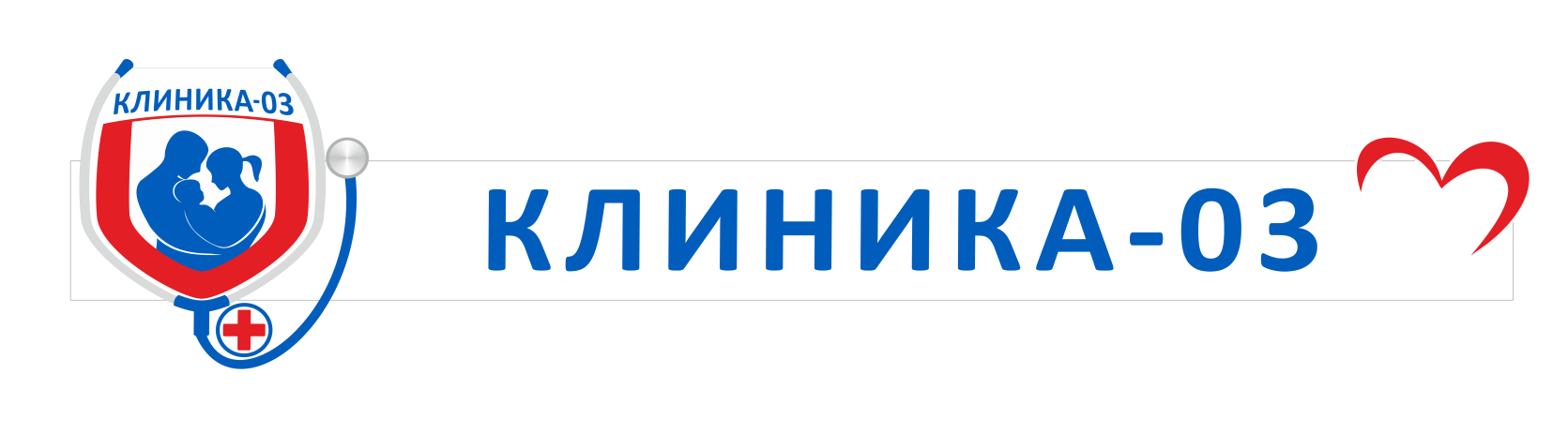 Прейскурантна платные медицинские услугиООО «Клиника частной скорой помощи»                                                                                               «СОГЛАСОВАНО»                                                                                       Директор _________ Гизатулин Т.Р.Наименование вида медицинских услугСтоимость услуг/рубПедиатр1.1.Консультация педиатра10001.2.Консультация второго ребенка7001.3.Повторная консультация педиатра в течение 1-й недели7001.4.Консультация педиатра на дому17001.5.Консультация второго ребенка на дому12001.6.Повторная консультация педиатра на дому в течение 1-й недели15001.7.Повторная консультация второго ребенка на дому1000Детский невролог2.1.Консультация невролога12002.2.Консультация второго и последующего ребенка  9002.3.Повторная консультация невролога в течение месяца9002.4.Консультация детского невролога на дому2500Гастроэнтеролог3.1.Консультация гастроэнтеролога12003.2Консультация второго и последующего ребенка  9003.3Повторная консультация гастроэнтеролога в течение месяца900Детский аллерголог-иммунолог4.1.Консультация аллерголога-иммунолога12004.2.Консультация второго и последующего ребенка  9004.3.Повторная консультация аллерголога-иммунолога в течение месяца900Детский нефролог5.1.Консультация нефролога12005.2.Консультация второго и последующего ребенка  9005.3Повторная консультация нефролога в течение месяца900Эндокринолог6.1.Консультация эндокринолога12006.2Консультация второго и последующего ребенка  9006.3Повторная консультация эндокринолога в течение месяца900Детский кардиолог7.1.Консультация детского кардиолога12007.2.Консультация второго и последующего ребенка  9007.3.Повторная консультация детского кардиолога в течение месяца900Психотерапевт Камалов А.М.8.1.Консультация психотерапевта (2 часа)30008.3Консультация психотерапевта на дому4000Психолог-психотерапевт Васиянова В.В.9.1.Консультация психолога-психотерапевта2000Психолог Лапочкина З.П.10.1.Консультация психолога1500Неонатолог11.1.Разовая консультация на дому200011.2.Абонемент (3 посещения в месяц)5000Логопед-дефектолог12.1.Консультация логопеда-дефектолога60012.2Консультация логопеда-дефектолога (10 занятий)5500Процедуры13.1.Инъекция подкожная (без стоимости препаратов)15013.2.Инъекция внутримышечная (без стоимости препаратов)15013.3.Инъекция внутривенная (без стоимости препаратов)20013.4.Внутривенная капельная инфузия 30 мин. (без стоимости препаратов)50013.5.Снятие ЭКГ без расшифровки30013.6.Снятие ЭКГ с расшифровкой40013.7.ЭКГ с нагрузкой (проба Мартине)60013.8.Глюкометрия портативным глюкометром (анализ на сахар)15013.9.Экспресс анализ мочи (тест-полоска) на кетоновые тела5013.10.Применение ингаляционных препаратов через небулайзер (без стоимости препаратов)250Анализы (без стоимости анализа)14.1.Забор крови 100Медицинские справкиот 500р